REQUERIMENTO PARA ADESÃO AO PROGRAMA MUNICIPAL DE BOLSA DE ESTUDO, NOS TERMOS DA LEI N° 1.175/2010 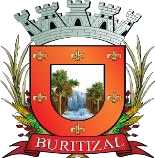 Nome:______________________________________________________________________________________RG:_________________________________ CPF:___________________________________________________Titulo de Eleitor n°____________________________Zona:________________ Seção:______________________Endereço:___________________________________________________________________________________ Curso:______________________________________________________________________________________ Instituição:__________________________________________________________________________________       Venho, por meio deste, requerer minha adesão ao PROGRAMA MUNICIPAL DE BOLSAS DE ESTUDOS, tendo em vista que atendo aos requisitos para a concessão de Bolsa de Estudos (    ) Parcial      (   ) Integral,  conforme disposto no § 1°, do artigo 2°. da Lei n° 1.175/2010 e suas alterações, residindo neste município de Buritizal pelo período mínimo de 01 (um) ano, e quites com os tributos municipais, matriculado em: (    ) Curso de Graduação na modalidade de Bacharelado, Licenciatura ou Tecnólogo  (   ) Curso de Educação Profissional de Nível Médio ou equivalente  (   ) Curso de Pós – Graduação lato sensu ou strito sensu,  Em Instituição privada de: (   ) Ensino Técnico   (   ) Ensino Superior      Para comprovação de atendimento aos requisitos da Lei, seguem anexas as seguintes cópias:   (    ) RG       (    ) CPF      (    ) título de eleitor       (    )  comprovante de residência   (    ) comprovante de matrícula  do curso   (    ) comprovante ou declaração da Instituição de Ensino das notas do estudante no ano  ou semestre anterior.      Declaro, por fim estar ciente da necessidade de apresentar à Secretaria de Educação todos os meses, cópia do comprovante de pagamento da mensalidade junto à Instituição de Ensino.      Em face do exposto, após a análise do presente requerimento pelo Departamento de Educação, aguardo o deferimento de minha adesão ao PROGRAMA MUNICIPAL DE BOLSAS DE ESTUDOS, nos termos da Lei n°1.175/2010 e suas alterações. Buritizal, SP _________de ______________de __________. __________________________________ Assinatura do Requerente Espaço destinado ao Departamento de Educação: Estudo Social: (    ) Sim   (   ) Não Deliberação: (    ) Deferido   (   ) Indeferido Data da deliberação: _____/_____/______ Assinatura da Autoridade que deliberou: ___________________________ 